3GPP TSG RAN WG1 #117			R1-2405596Fukuoka City, Fukuoka, Japan, May 20th – 24th, 2024Agenda item:	7Source:	Moderator (Samsung)Title:	Summary #2 of discussion on multiple DAI values for a UL DCI formatDocument for:	Discussion and DecisionIntroductionThis contribution aims to collect and summarize company views on the multiple DAI values as discussed in [1] and [2].Please consider entering the contact information below for better coordination for this discussion. BackgroundIn [1], Samsung points out that the following agreement made in RAN1#109 meeting was not correctly captured in the specifications.The highlighted yellow text below would result in misalignment between UE and gNB on whether HARQ-ACK should be multiplexed in a PUSCH.An example is given in Figure 1 to illustrate the issue. According to the highlighted text, the UE does not multiplex HARQ-ACK information in the PUSCH because the UL DCI formats indicates a DAI value of 4.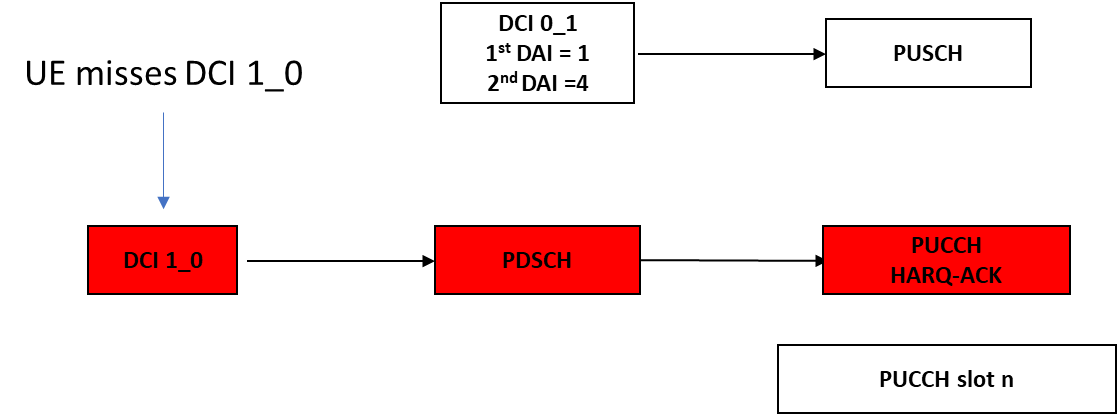 Figure 1The issue was discussed in RAN1#116bis meeting and the following conclusion was made.Discussion1st round discussionThe following CR is proposed in [2].The following offline comments are received.Remove “”Replace “includes a DAI filed” with “indicates a DAI value” to be consistent with the other description in the specChange the “if condition” to be “If the DCI format indicates one DAI value” Add a new UE capability to support the CR.The following proposal is made based on the received comments.Proposal 1: Adopt CR#2 in Rel-18 TS 38.213 with a new UE capability.Q1: Do you support Proposal 1?2nd round discussionThere are three options based on the online discussion.Option 1: Adopt CR#2 without a NEW UE capability.Option 2: Adopt CR#3 with a NEW UE capability without a corresponding new RRC parameter.Option 3: Adopt CR#4 with a NEW UE capability and a corresponding new RRC parameter.Q2: Please share your views on the three optionsI think Nokia provides a good direction to move forward, companies are encouraged to check the CR#5.Q3: Can you live with CR#5?ConclusionThe following is proposed based on the discussion.Proposal: Adopt the following TP for Rel-18 TS 38.213.ReferenceR1-2404067	Discussion on multiplexing HARQ-ACK in a PUSCH transmission	SamsungR1-2404068	Correction on multiplexing HARQ-ACK in a PUSCH transmission	SamsungCompanyContact(s)Email address(es)Samsung (Moderator)Sa Zhangsa.zhang@samsung.comNokiaKarri Ranta-ahoKarri.Ranta-aho@Nokia.comAgreementFor Rel-16 UEs, in the scenario with more than one PUSCH (overlapping and non-overlapping) and no overlapping PUCCH with HARQ-ACK within a span on one PUCCH slot (both single carrier and UL CA), for a unified design, the following should be specified:Selection of the candidate PUSCH for multiplexing: PUSCHs without UL-TDAI=4 in case Type 2 CB, and without UL-TDAI n.e. 1 in case of Type 1 CB within the PUCCH slot are candidatesPrioritization rules to select PUSCH for multiplexing. Prioritization rules are identical to 38.213Limitations for multiplexingUE expects to multiplex HARQ-ACK on only 1 PUSCH selected based on step 2 in the PUCCH slot.All the PUSCHs in the determined candidate set after step 1 have to satisfy Rel-15 UCI multiplexing timeline, defined with respect the starting symbol of the earliest PUSCH transmission in the candidate set.The above specified behavior is supported subject to a new Rel-16 UE capability [xxxxx]FFS: the details of the capability signaling9 UE procedure for reporting control information …When a UE transmits multiple PUSCHs on respective serving cells in a slot with reference to slots for PUCCH transmissions and the multiple PUSCHs overlap with a PUCCH carrying UCI in the slot, the UE selects all the PUSCHs overlapping with the PUCCH as the candidate PUSCHs for UCI multiplexing within the slot.If a UE would transmit a single PUSCH scheduled by a DCI format that includes a DAI field on a serving cell in a slot with reference to slots for PUCCH transmissions without any other PUSCH that would be transmitted on any serving cell in the slot and the UE does not determine any PUCCH carrying HARQ-ACK information in the slot, or if the UE indicates the corresponding capability mux-HARQ-ACK-withoutPUCCH-onPUSCH and the UE transmits multiple PUSCHs on respective serving cells in a slot with reference to slots for PUCCH transmissions and the UE does not determine any PUCCH carrying HARQ-ACK information in the slot and at least one of the multiple PUSCHs is scheduled by a DCI format that includes a DAI field, the UE selects the single PUSCH or all the multiple PUSCHs in the slot as the candidate PUSCHs for HARQ-ACK multiplexing within the slot except for any PUSCH among the multiple PUSCHs that is scheduled by a DCI format that includes a DAI field that is equal to 4 in case the UE is configured with pdsch-HARQ-ACK-Codebook = dynamic or with pdsch-HARQ-ACK-Codebook-r16, or is equal to 0 in case the UE is configured with pdsch-HARQ-ACK-Codebook = semi-static.…ConclusionThe proposal in R1-2403707 can be discussed at a future meeting for Rel-17 or Rel-18.CR#1UE procedure for reporting control information*** Unchanged parts are omitted ***If a UE would transmit a single PUSCH scheduled by a DCI format that includes a DAI field on a serving cell in a slot with reference to slots for PUCCH transmissions without any other PUSCH that would be transmitted on any serving cell in the slot and the UE does not determine any PUCCH carrying HARQ-ACK information in the slot, or if the UE indicates the corresponding capability mux-HARQ-ACK-withoutPUCCH-onPUSCH and the UE transmits multiple PUSCHs on respective serving cells in a slot with reference to slots for PUCCH transmissions and the UE does not determine any PUCCH carrying HARQ-ACK information in the slot and at least one of the multiple PUSCHs is scheduled by a DCI format that includes a DAI field, the UE selects the single PUSCH or all the multiple PUSCHs in the slot as the candidate PUSCHs for HARQ-ACK multiplexing within the slot except for any PUSCH among the multiple PUSCHs that is scheduled by a DCI format that includes a DAI field that is equal to 4 in case the UE is configured with pdsch-HARQ-ACK-Codebook = dynamic or with pdsch-HARQ-ACK-Codebook-r16, or is equal to 0 in case the UE is configured with pdsch-HARQ-ACK-Codebook = semi-static.*** Unchanged parts are omitted ***CR#2UE procedure for reporting control information*** Unchanged parts are omitted ***If a UE would transmit a single PUSCH scheduled by a DCI format that includes a DAI field on a serving cell in a slot with reference to slots for PUCCH transmissions without any other PUSCH that would be transmitted on any serving cell in the slot and the UE does not determine any PUCCH carrying HARQ-ACK information in the slot, or if the UE indicates the corresponding capability mux-HARQ-ACK-withoutPUCCH-onPUSCH and the UE transmits multiple PUSCHs on respective serving cells in a slot with reference to slots for PUCCH transmissions and the UE does not determine any PUCCH carrying HARQ-ACK information in the slot and at least one of the multiple PUSCHs is scheduled by a DCI format that includes a DAI field, the UE selects the single PUSCH or all the multiple PUSCHs in the slot as the candidate PUSCHs for HARQ-ACK multiplexing within the slot except for any PUSCH among the multiple PUSCHs that is scheduled by a DCI format that a DAI that is equal to 4 in case the UE is configured with pdsch-HARQ-ACK-Codebook = dynamic or with pdsch-HARQ-ACK-Codebook-r16, or is equal to 0 in case the UE is configured with pdsch-HARQ-ACK-Codebook = semi-static.*** Unchanged parts are omitted ***CompanyViewApple“if any” on the second sub-bullet must be removed since everything under the first “else” corresponds to more than 1 DAI value in DCIIt is not easy to check the flow, we prefer the existing simpler version. Otherwise we have to check for what use cases we have more than 2 DAI bit-fields in UL DCI, for each use-case what is the size of the additional DAI field?Same question for 3 DAI values in DCI? ModThe reason of “if any” is because it is possible there may be two values of the 1st DAI field and the 2nd or 3rd DAI field may not exist. For example, 4 bits indicates two DAI values based on the definition of the DAI value which is indicated by 2 bits.NokiaIn our view a CR is needed, and the proposed CR looks technically correctIf a UE capability were to be introduced, it is unclear what that would the capability description be, and what would be the implication to features introduced the 2nd and 3rd DAI fields if the capability was not indicated by the UE. Furthermore, an additional RRC configuration for this capability would seem odd. What does that parameter enable?I am sorry for not realizing the difference between a DAI value and a DAI field. Would the following simplification work? …except for any PUSCH among the multiple PUSCHs that is scheduled by a DCI format that a DAI that is equal to 4 in case the UE is configured with pdsch-HARQ-ACK-Codebook = dynamic or with pdsch-HARQ-ACK-Codebook-r16, or is equal to 0 in case the UE is configured with pdsch-HARQ-ACK-Codebook = semi-static.CR#3UE procedure for reporting control information*** Unchanged parts are omitted ***If a UE would transmit a single PUSCH scheduled by a DCI format that includes a DAI field on a serving cell in a slot with reference to slots for PUCCH transmissions without any other PUSCH that would be transmitted on any serving cell in the slot and the UE does not determine any PUCCH carrying HARQ-ACK information in the slot, or if the UE indicates the corresponding capability mux-HARQ-ACK-withoutPUCCH-onPUSCH and the UE transmits multiple PUSCHs on respective serving cells in a slot with reference to slots for PUCCH transmissions and the UE does not determine any PUCCH carrying HARQ-ACK information in the slot and at least one of the multiple PUSCHs is scheduled by a DCI format that includes a DAI field, the UE selects the single PUSCH or all the multiple PUSCHs in the slot as the candidate PUSCHs for HARQ-ACK multiplexing within the slot except for any PUSCH among the multiple PUSCHs that is scheduled by a DCI format that a DAI that is equal to 4 in case the UE is configured with pdsch-HARQ-ACK-Codebook = dynamic or with pdsch-HARQ-ACK-Codebook-r16, or is equal to 0 in case the UE is configured with pdsch-HARQ-ACK-Codebook = semi-static.*** Unchanged parts are omitted ***CR#4UE procedure for reporting control information*** Unchanged parts are omitted ***If a UE would transmit a single PUSCH scheduled by a DCI format that includes a DAI field on a serving cell in a slot with reference to slots for PUCCH transmissions without any other PUSCH that would be transmitted on any serving cell in the slot and the UE does not determine any PUCCH carrying HARQ-ACK information in the slot, or if the UE indicates the corresponding capability mux-HARQ-ACK-withoutPUCCH-onPUSCH and the UE transmits multiple PUSCHs on respective serving cells in a slot with reference to slots for PUCCH transmissions and the UE does not determine any PUCCH carrying HARQ-ACK information in the slot and at least one of the multiple PUSCHs is scheduled by a DCI format that includes a DAI field, the UE selects the single PUSCH or all the multiple PUSCHs in the slot as the candidate PUSCHs for HARQ-ACK multiplexing within the slot except for any PUSCH among the multiple PUSCHs that is scheduled by a DCI format that a DAI that is equal to 4 in case the UE is configured with pdsch-HARQ-ACK-Codebook = dynamic or with pdsch-HARQ-ACK-Codebook-r16, or is equal to 0 in case the UE is configured with pdsch-HARQ-ACK-Codebook = semi-static.*** Unchanged parts are omitted ***CompanyViewCR#5UE procedure for reporting control information*** Unchanged parts are omitted ***If a UE would transmit a single PUSCH scheduled by a DCI format that includes a DAI field on a serving cell in a slot with reference to slots for PUCCH transmissions without any other PUSCH that would be transmitted on any serving cell in the slot and the UE does not determine any PUCCH carrying HARQ-ACK information in the slot, or if the UE indicates the corresponding capability mux-HARQ-ACK-withoutPUCCH-onPUSCH and the UE transmits multiple PUSCHs on respective serving cells in a slot with reference to slots for PUCCH transmissions and the UE does not determine any PUCCH carrying HARQ-ACK information in the slot and at least one of the multiple PUSCHs is scheduled by a DCI format that includes a DAI field, the UE selects the single PUSCH or all the multiple PUSCHs in the slot as the candidate PUSCHs for HARQ-ACK multiplexing within the slot except for any PUSCH among the multiple PUSCHs that is scheduled by a DCI format that a DAI that is equal to 4 , is equal to 0 .*** Unchanged parts are omitted ***CompanyViewUE procedure for reporting control information*** Unchanged parts are omitted ***If a UE would transmit a single PUSCH scheduled by a DCI format that includes a DAI field on a serving cell in a slot with reference to slots for PUCCH transmissions without any other PUSCH that would be transmitted on any serving cell in the slot and the UE does not determine any PUCCH carrying HARQ-ACK information in the slot, or if the UE indicates the corresponding capability mux-HARQ-ACK-withoutPUCCH-onPUSCH and the UE transmits multiple PUSCHs on respective serving cells in a slot with reference to slots for PUCCH transmissions and the UE does not determine any PUCCH carrying HARQ-ACK information in the slot and at least one of the multiple PUSCHs is scheduled by a DCI format that includes a DAI field, the UE selects the single PUSCH or all the multiple PUSCHs in the slot as the candidate PUSCHs for HARQ-ACK multiplexing within the slot except for any PUSCH among the multiple PUSCHs that is scheduled by a DCI format that a DAI that is equal to 4 , is equal to 0 .*** Unchanged parts are omitted ***